Deucalion und PyrrhaCum diluvio omne genus humanum praeter duos interisset, Deucalion et Pyrrha in montem Aetnam, qui altissimus in Sicilia esse dicitur, fugerunt. Cum hi propter solitudinem vivere non possent, ab Iove petiverunt, ut is iis homines daret aut eos pari calamitate afficeret. -Tum Iupiter eos iussit lapides post se iactare. 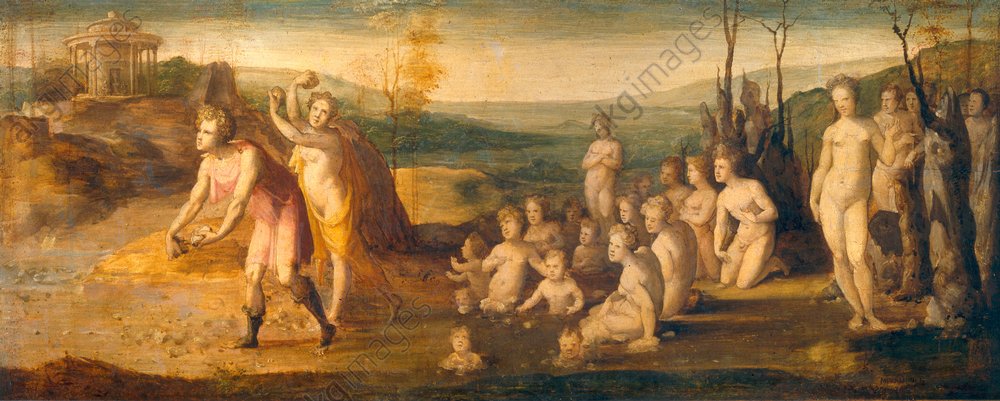 Fragen zum Text: Wo hielten sich Deucalion und Pyrhha nach der Katastrophe auf?Welch seltsamen Rat gibt ihnen Iupiter?